ГУК ТО «Объединение центров развития культуры»
Центр народного творчества 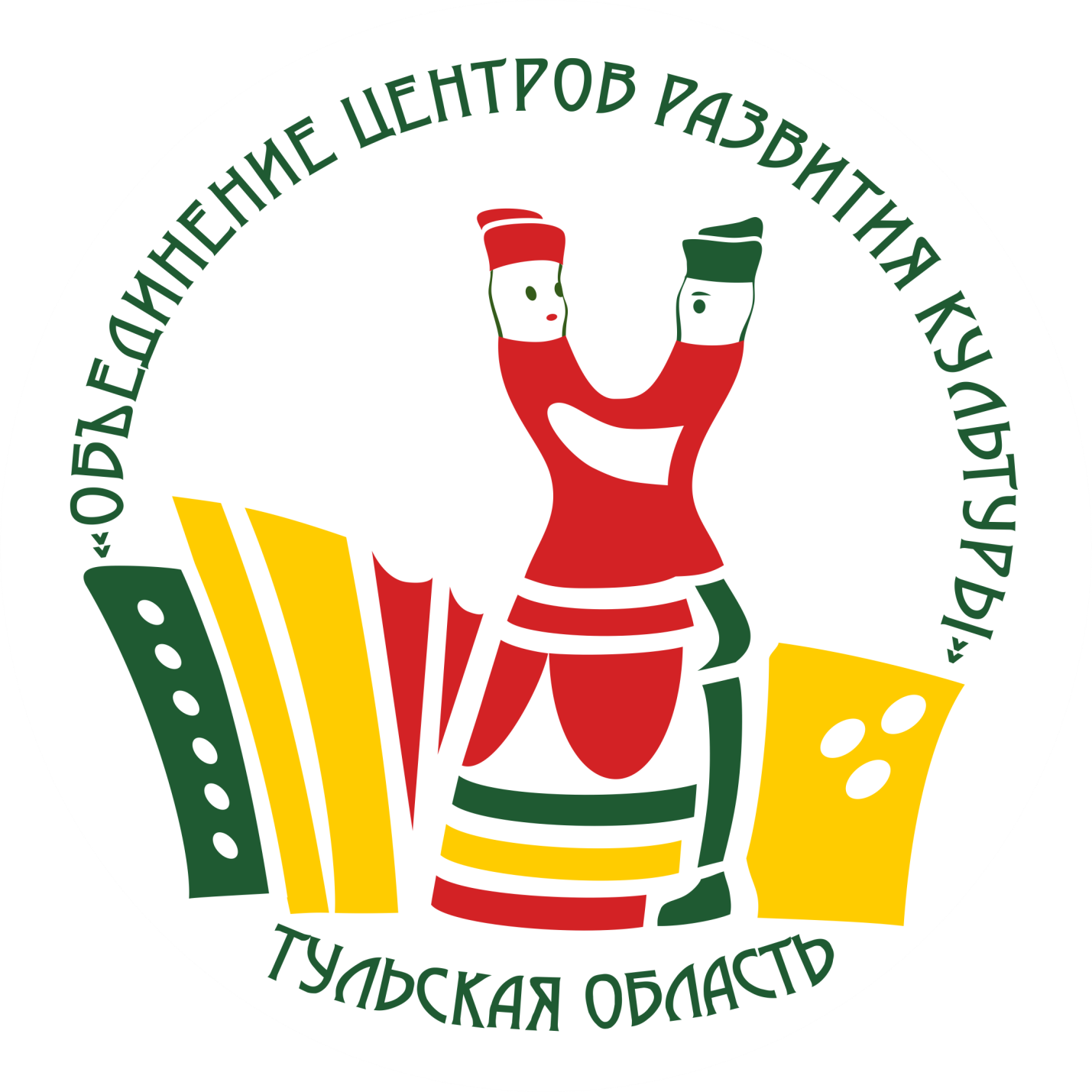 Методические рекомендации 

«Актуальные способы размещения информации о деятельности учреждения в социальной сети ВКонтакте» 

Составитель: Ситникова Валерия Андреевна, методист по культурно-массовым мероприятиям отдела культурно-досуговой деятельности ЦНТТула
2020 годВынужденный выход учреждений культуры в онлайн — это не временная мера. Даже когда карантин закончится, учреждения должны будут и дальше существовать в цифровой среде. Это подтверждает и министр культуры Ольга Любимова, которая считает, что современные учреждения культуры должны активно присутствовать в онлайне. Карантин оказался тем механизмом, который завел машину онлайн-мероприятий.  В этих методических рекомендациях  мы поговорим о том, как  учреждениям культуры можно разнообразить способы  и формы работы онлайн в социальной сети ВКонтакте. 

Многие учреждения с большим энтузиазмом пошли в онлайн и стали делать ежедневные прямые эфиры и ежедневно выкладывать видеозаписи лекций, концертов и презентаций. Но информационное поле сейчас очень насыщенно. Слишком частые публикации и эфиры от одного учреждения могут восприниматься как информационный шум. Не надо обесценивать свой контент. Поэтому  советуем вам:
- составить план размещения постов
- продумать, как наиболее выгодно представить КФ и КЛО в онлайн режиме, используя те формы, которые  вы уже освоили и те, которые еще не пробовали использовать.-  выкладывать посты, соблюдая  некоторые временные промежутки между ними, чтобы зрители успевали просмотреть их.
- не выкладывайте слишком много постов за день, зрители даже при большом желании и  интересе, не будут успевать все читать и реагировать. Многие контент-менеджеры сошлись на том, что оптимальным количеством является 5 постов в день с интервалом в 2 часа. 
- чередуйте  виды и темы  постов. Интернет - место, где всё схватывается на лету, поэтому стоит чередовать. Например, 3 коротеньких поста и один вдумчивый, требующий отдельного внимания. Или же пост с видео, затем информационный,  следующий – плейлист,  потом фотоколлаж с небольшой информацией. - освещайте предстоящие события, тем самым вы подогреете интерес. Не забывайте анонсировать  ОСНОВНЫЕ события в своей группе. Это вы можете сделать и  с помощью поста в самой группе, и с помощью «истории». Одно из недавних нововведений российской социальной сети ВКонтакте  - т.н. «история». Принцип работы функции – публикация фотографий и видеороликов, которые «исчезают» спустя сутки после размещения.  В источниках информации м.р.  вы найдете источник с  подробными указаниями, как это сделать. 

Сейчас  удачное время, чтобы экспериментировать с разными форматами контента и найти тот, который станет вашим фирменным знаком, и будет привлекать новую аудиторию. Например, это могут быть новая рубрика, новый способ рассказывать про жизнь учреждения, новая площадка. Многие учреждения восприняли видеоформат как главную альтернативу офлайн-мероприятиям. Однако аудиоформаты (подкаст), лонгриды, инфографика, подборки и дайджесты тоже могут быть инструментом коммуникации с аудиторией.
I. ПодкастыПодкасты — это не просто аудиозаписи. Это тематические, максимально продуманные и качественно записанные аудиозаписи на всевозможные темы. Большинство подкастов доступны бесплатно, их можно слушать на компьютере или смартфоне. Иногда подкасты ошибочно приравнивают к радиопередачам. В отличие от радио, которое работает онлайн, подкасты всегда идут в записи. Автор может анонсировать время выхода нового эпизода. Пользователь сам решает, в какой момент и каким образом послушать выпуск.  Сначала изучите существующие подкасты, причем не только из сферы культуры.
Виды подкастов. По содержанию подкасты бывают:информационные — приводят обзоры новостей, анонсы. Например, подкаст Gurov. Digital комментирует тренды в социальных сетях;просветительские — позволяют изучать какие-то темы. Например, в каждом выпуске подкаста Daily Easy English Lesson разбирают одно английское слово или выражение;развлекательные — посвящены обсуждению событий, фильмов, сериалов и т. д. Подкасты по формату:монолог, когда один ведущий;диалог, например, подкаст РИА «Новости» «Как вы это делаете»;беседа, в которой три и более участников, например подкаст РИА «Новости» «Страхи».

Важно!Существуют подкасты по 3–5 минут: этого времени достаточно, чтобы раскрыть правило или выучить новое слово. Бывают выпуски по 30–40 минут, а еще специальные проекты длинной более часа. Чтобы выбрать оптимальную продолжительность подкаста, подумайте о том, в какой ситуации целевая аудитория будет слушать передачу. Если в дороге, по пути домой — это одна продолжительность. Если дома во время приготовления ужина — другая. Найдите ведущего.Вести подкаст должен сотрудник, который интересуется таким способом коммуникации. Подкаст — это аудиоформат, а значит, большое значение имеет тембр голоса, умение использовать разные интонации, увлекать слушателя, поддерживать диалог/беседу на заданную тему.Как и в любом цифровом продукте, важнейшее значение имеет содержание. Создавая подкаст, необходимо сразу планировать цикл из нескольких эпизодов, желательно не менее 5–7.Создайте подкаст.Приблизительная структура сценария для подкаста:музыкальный фрагмент, который будет использоваться во всех подкастах учреждения. Убедитесь, что соблюдены авторские права на этот фрагмент;вступление на 60–90 секунд, в котором ведущие представятся и расскажут, чему посвящен подкаст;основная часть. Если это информационный подкаст, то между фрагментами также может звучать музыкальная заставка;заключительный фрагмент, где ведущие снова представляются («С вами были…«), напомнят, о чем был выпуск и что ждет слушателей в следующем эпизоде (если известно), а также сообщат о способах обратной связи.Если вы решили создать свой собственный подкаст, то нужно определиться для начала:С тематикой (наука, юмор, кино, автобиография и т.д)Способ подачи (вы можете зачитывать текст с бумажки официальным голосом, а можете превратить каждый выпуск в шоу с музыкой, гостями и шутками).Продумать актуальность информации, которую вы будете озвучивать.Найти возможность записывать все аудио в хорошем качестве.Начать творить.Опубликовать свой подкаст в ВК и продвигать его. Кстати, это отличный способ раскрутить свою страницу.Как загрузить подкасты в ВК:Для размещения подкаста в ВК есть специальная платформа. Чтобы опубликовать свои записи, вам нужно будет подать заявку. Для этого у вас должны быть готовы:Несколько записанных и обработанных выпусков в качестве примера.Сообщество, в котором будут публиковаться ваши выпуски.Убедитесь, что все аудио в хорошем качестве, речь ясно слышна, нет посторонних шумов.Если все в порядке, то можете перейти по ссылке vk.me/podcasters и начните диалог с модераторами.II. ЛонгридЛонгрид  -  формат подачи журналистских материалов в интернете 
Его спецификой является большое количество текста, разбитого на части с помощью различных мультимедийных элементов: 
фотографий, видео, инфографики и прочих. Формат лонгрида предполагает чтение материала с различных электронных носителей. Он также позволяет читателю преодолеть «информационный шум» и полностью погрузиться в тему.В источниках информации м.р.  вы найдете источник с  подробными указаниями, как это сделать. 
III. ДайджестДайджест -  это краткое изложение какой-либо информации.
 Основные приемы составления дайджеста: главные мысли автора, наиболее важные сообщаемые им факты и цифры, которые не подвергаются изменениям. 
В итоге получается, как бы, выжимка из источника наиболее насущной  первичной информации.Формы дайджестов:

1. Печатные дайджесты2. Электронные дайджесты (как версии печатных) 3. Интернет-дайджесты (т. е., не имеющие бумажных аналогов) 4. Теле – видео- и радиодайджесты.В источниках информации м.р.  вы найдете источник с  подробными указаниями, как это сделать. 
IV. Инфографика.Инфографика — это графический способ подачи информации.Если ещё проще — это информация, поданная в виде картинок. При этом помимо изображений в инфографику могут входить и другие элементы: текст, а также стрелки, диаграммы, блоки и схемы. Но ключевую роль играют именно изображения.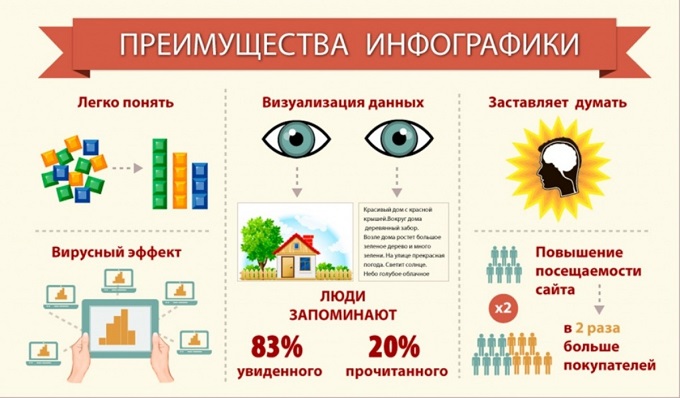 Источники информации, которые  использовались  при составлении методических рекомендаций и могут быть  вам полезны:
1. Как правильно писать посты Вконтакте? Правила и примеры
https://textis.ru/kak-pravilno-pisat-postyi-vkontakte-pravila-i-primeryi/
2. Что такое презентация PawerPoint?
https://propowerpoint.ru/dlya-chego-nuzhny-prezentacii/
3. Преобразование презентации в видео 
https://support.office.com/ru-ru/article/%D0%BF%D1%80%D0%B5%D0%BE%D0%B1%D1%80%D0%B0%D0%B7%D0%BE%D0%B2%D0%B0%D0%BD%D0%B8%D0%B5-%D0%BF%D1%80%D0%B5%D0%B7%D0%B5%D0%BD%D1%82%D0%B0%D1%86%D0%B8%D0%B8-%D0%B2-%D0%B2%D0%B8%D0%B4%D0%B5%D0%BE-c140551f-cb37-4818-b5d4-3e30815c3e83
4. Как сделать слайд- шоу ВКонтакте и собрать максимум лайков
http://fotoshow-pro.ru/kak-sdelat-slide-show-vkontakte.php5.  Как загрузить видео ВК. Учимся добавлять ролик с компьютера , через телефон и с видеохостинга YouTube на страницу группы учреждения 
https://soc-faq.ru/vkontakte/multimedia/kak-zagruzit-i-dovavit-video.html
https://inetfishki.ru/vkontakte/kak-dobavit-video.html
6. Как добавить аудиозапись Вконтакте
https://online-vkontakte.ru/2014/06/kak-dobavit-audiozapis-v-kontakte.html
7. Как сделать историю историю  ВКонтакте? 
https://zen.yandex.ru/media/id/5bfe834eae14d300aaf1cb7b/kak-sdelat-istoriiu-v-vk-5c036d2cbf4b0f0417823747?utm_source=serp
8. Контент-план для паблика: сколько выкладывать фото, текстов и конкурсовhttps://smmplanner.com/blog/kontent-plan-dlya-pablika-skolko-vykladyvat-foto-tekstov-i-konkursov/9. Правила оформления события.
https://pro.culture.ru/blog/18
 10. Как правильно снимать видео. 
https://amssoft.ru/blog/kak-pravilno-snimat-video-10-sovetov-novichku/
https://www.svyaznoy.ru/reviews/lifehack_kak_gramotno_snimat_video_na_smartfon
https://www.ispring.ru/elearning-insights/kak-sdelat-videourok-v-ofise
https://www.ispring.ru/elearning-insights/kak-sdelat-videourok-v-ofise11. Подкасты ВК: что это такое и как ими пользоваться?
https://faqkontakt.ru/podkasty-vk/
12. Как делать лонгриды Вконтакте
https://vzletonline.ru/redaktor-statej-vkontakte.html
 13. Что такое дайджест? Описание и определение термина.
https://biznes-prost.ru/dajdzhest.html14. Что такое инфографика? 5 бесплатных сервисов для её созданияhttps://skillbox.ru/media/design/chto_takoe_infografika_5_besplatnykh_servisov_dlya_eye_sozdaniya/15. Как добавить музыку в Историю ВКонтакте: песни в сторис ВК
https://postium.ru/kak-dobavit-muzyku-v-istoriu-vkontakte/
16. Видео истории вконтакте: полная инструкция
https://howvk.ru/audio-video/videostories/17. Прямой эфир ВК: стань знаменитостью в соцсети!https://faqkontakt.ru/pryamoy-efir-vk/
18. Как создать канал на youtubehttps://zen.yandex.ru/media/id/5b8646a7cdeb6500ab84c41b/kak-sozdat-kanal-na-youtube-i-zarabotat-5ca4c2274432a200b307d130?utm_source=serp